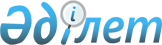 О внесении изменения в приказ исполняющего обязанности Министра нефти и газа Республики Казахстан от 30 июля 2012 года № 132 "Об утверждении Правил подтверждения соответствия и присвоения квалификации специалистов нефтегазовой отрасли"
					
			Утративший силу
			
			
		
					Приказ Министра энергетики Республики Казахстан от 22 июня 2015 года № 411. Зарегистрирован в Министерстве юстиции Республики Казахстан 31 июля 2015 года № 11802. Утратил силу приказом и.о. Министра энергетики Республики Казахстан от 4 декабря 2015 года № 698      Сноска. Утратил силу приказом и.о. Министра энергетики РК от 04.12.2015 № 698 (вводится в действие с 01.01.2016).      ПРИКАЗЫВАЮ: 



      1. Внести в приказ исполняющего обязанности Министра нефти и газа Республики Казахстан от 30 июля 2012 года № 132 «Об утверждении Правил подтверждения соответствия и присвоения квалификации специалистов нефтегазовой отрасли» (зарегистрированный в Реестре государственной регистрации нормативных правовых актов за № 7934, опубликованный в газете «Казахстанская правда» 7 ноября 2012 года № 385-387) следующее изменение: 



      в Правилах подтверждения соответствия и присвоения квалификации специалистов нефтегазовой отрасли, утвержденных указанным приказом:



      подпункт 15) пункта 3 изложить в следующей редакции: 

      «15) эксперт-аудитор по подтверждению соответствия - специалист, аттестованный в порядке, установленном приказом исполняющего обязанности Министра по инвестициям и развитию Республики Казахстан от 6 февраля 2015 года № 116 «О некоторых вопросах аттестации экспертов-аудиторов в области технического регулирования», зарегистрированным в Реестре государственной регистрации нормативных правовых актов за № 10513;».



      2. Департаменту стратегического планирования и анализа Министерства энергетики Республики Казахстан в установленном законодательством порядке Республики Казахстан обеспечить:

      1) государственную регистрацию настоящего приказа в Министерстве юстиции Республики Казахстан;

      2) в течение десяти календарных дней после его государственной регистрации в Министерстве юстиции Республики Казахстан направление на официальное опубликование копии настоящего приказа в периодические печатные издания и в информационно-правовую систему «Әділет»; 

      3) направление копии настоящего приказа в течение десяти календарных дней со дня его получения в Республиканское государственное предприятие на праве хозяйственного ведения «Республиканский центр правовой информации» Министерства юстиции Республики Казахстан;

      4) размещение настоящего приказа на официальном интернет-ресурсе Министерства энергетики Республики Казахстан и на интранет-портале государственных органов; 

      5) в течение десяти рабочих дней после государственной регистрации настоящего приказа в Министерстве юстиции Республики Казахстан представление в Департамент юридической службы Министерства энергетики Республики Казахстан сведений об исполнении мероприятий, предусмотренных подпунктами 2), 3) и 4) настоящего пункта. 



      3. Контроль за исполнением настоящего приказа возложить 

на курирующего вице-министра энергетики Республики Казахстан.



      4. Настоящий приказ вводится в действие по истечении десяти календарных дней после дня его первого официального опубликования.      Министр энергетики

      Республики Казахстан                       В. Школьник      «СОГЛАСОВАН» 

      Министр образования и науки 

      Республики Казахстан

      _________________ А. Саринжипов 

      25 июня 2015 года       «СОГЛАСОВАН» 

      Министр здравоохранения 

      и социального развития 

      Республики Казахстан

      _________________ Т. Дуйсенова

      26 июня 2015 года       «СОГЛАСОВАН» 

      Министр по инвестициям и развитию 

      Республики Казахстан

      _________________ А. Исекешев

      1 июля 2015 года 
					© 2012. РГП на ПХВ «Институт законодательства и правовой информации Республики Казахстан» Министерства юстиции Республики Казахстан
				